На основании Устава города Зеленогорска, пункта 6 статьи 13 Регламента Совета депутатов ЗАТО г. Зеленогорска Совет депутатов ЗАТО г. ЗеленогорскаРЕШИЛ:Утвердить форму бюллетеня для проведения тайного голосования по согласованию кандидатуры на должность заместителя главы Администрации ЗАТО
г. Зеленогорска по общественной безопасности согласно приложению 1 к настоящему решению.Утвердить форму бюллетеня для проведения тайного голосования по согласованию кандидатуры на должность заместителя главы Администрации ЗАТО
г. Зеленогорска по вопросам социальной сферы согласно приложению 2 к настоящему решению.Утвердить форму бюллетеня для проведения тайного голосования по согласованию кандидатуры на должность заместителя главы Администрации ЗАТО
г. Зеленогорска по экономике и финансам согласно приложению 3 к настоящему решению.Настоящее решение вступает в силу в день подписания и подлежит опубликованию в газете «Панорама».Контроль за выполнением настоящего решения возложить на постоянную комиссию по местному самоуправлению, правовым вопросам и безопасности населения.Глава ЗАТО г. Зеленогорска							П.Е. КорчашкинПриложение 1к решению Совета депутатовЗАТО г. Зеленогорска от 26.02.2015  № 8-38р26.02.2015Подписи двух членов счетной комиссииБЮЛЛЕТЕНЬдля проведения тайного голосованияпо согласованию кандидатуры на должностьзаместителя главы Администрации ЗАТО г. Зеленогорскапо общественной безопасностиПОРЯДОК ЗАПОЛНЕНИЯ БЮЛЛЕТЕНЯПоставьте любой знак в одном пустом квадрате справа от фамилии.Бюллетень, в котором любой знак (знаки) поставлен (проставлены) более чем в одном квадрате либо не проставлен ни в одном из них, считается недействительным.Бюллетень, не заверенный подписями двух членов счетной комиссии, признается бюллетенем неустановленной формы и при подсчете голосов не учитывается.Приложение 2к решению Совета депутатовЗАТО г. Зеленогорска от 26.02.2015  № 8-38р26.02.2015Подписи двух членов счетной комиссииБЮЛЛЕТЕНЬдля проведения тайного голосованияпо согласованию кандидатуры на должностьзаместителя главы Администрации ЗАТО г. Зеленогорскапо вопросам социальной сферыПОРЯДОК ЗАПОЛНЕНИЯ БЮЛЛЕТЕНЯПоставьте любой знак в одном пустом квадрате справа от фамилии.Бюллетень, в котором любой знак (знаки) поставлен (проставлены) более чем в одном квадрате либо не проставлен ни в одном из них, считается недействительным.Бюллетень, не заверенный подписями двух членов счетной комиссии, признается бюллетенем неустановленной формы и при подсчете голосов не учитывается.Приложение 3к решению Совета депутатовЗАТО г. Зеленогорска от 26.02.2015  № 8-38р 26.02.2015Подписи двух членов счетной комиссииБЮЛЛЕТЕНЬдля проведения тайного голосованияпо согласованию кандидатуры на должностьзаместителя главы Администрации ЗАТО г. Зеленогорскапо экономике и финансамПОРЯДОК ЗАПОЛНЕНИЯ БЮЛЛЕТЕНЯПоставьте любой знак в одном пустом квадрате справа от фамилии.Бюллетень, в котором любой знак (знаки) поставлен (проставлены) более чем в одном квадрате либо не проставлен ни в одном из них, считается недействительным.Бюллетень, не заверенный подписями двух членов счетной комиссии, признается бюллетенем неустановленной формы и при подсчете голосов не учитывается.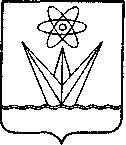  СОВЕТ ДЕПУТАТОВЗАКРЫТОГО АДМИНИСТРАТИВНО-ТЕРРИТОРИАЛЬНОГО ОБРАЗОВАНИЯ ГОРОДА ЗЕЛЕНОГОРСКАКРАСНОЯРСКОГО КРАЯРЕШЕНИЕ СОВЕТ ДЕПУТАТОВЗАКРЫТОГО АДМИНИСТРАТИВНО-ТЕРРИТОРИАЛЬНОГО ОБРАЗОВАНИЯ ГОРОДА ЗЕЛЕНОГОРСКАКРАСНОЯРСКОГО КРАЯРЕШЕНИЕ СОВЕТ ДЕПУТАТОВЗАКРЫТОГО АДМИНИСТРАТИВНО-ТЕРРИТОРИАЛЬНОГО ОБРАЗОВАНИЯ ГОРОДА ЗЕЛЕНОГОРСКАКРАСНОЯРСКОГО КРАЯРЕШЕНИЕ СОВЕТ ДЕПУТАТОВЗАКРЫТОГО АДМИНИСТРАТИВНО-ТЕРРИТОРИАЛЬНОГО ОБРАЗОВАНИЯ ГОРОДА ЗЕЛЕНОГОРСКАКРАСНОЯРСКОГО КРАЯРЕШЕНИЕ26.02.201526.02.2015г. Зеленогорскг. Зеленогорск                             № 8-38р                              № 8-38р Об утверждении формы бюллетеней для проведения тайного голосования по согласованию кандидатур на должности заместителей главы Администрации ЗАТО г. ЗеленогорскаОб утверждении формы бюллетеней для проведения тайного голосования по согласованию кандидатур на должности заместителей главы Администрации ЗАТО г. ЗеленогорскаОб утверждении формы бюллетеней для проведения тайного голосования по согласованию кандидатур на должности заместителей главы Администрации ЗАТО г. Зеленогорска(Ф.И.О.)ЗАПРОТИВПРОТИВПРОТИВ(Ф.И.О.)ЗАПРОТИВПРОТИВПРОТИВ(Ф.И.О.)ЗАПРОТИВПРОТИВПРОТИВ